Введение в Развивающий танец (24 ак.ч.)Темы модуля:Целостность — как основа развития здоровой личностиДвижение и танец – как способ и инструмент в формировании двигательного мышления и многоуровневой коммуникацииТворчество – как необходимая составляющая персональной проявленности личности в окружающем миреЭкспериментальное обучение – как персональный и творческий способ познания мираНа этом модуле участники начнут знакомиться и осваивать базовые навыки:телесную осознанность и двигательную воплощенность с опорой на персональный опытработу с движением и танцембезоценочное видение двигательного процессаактивизацию собственной  творческой активностиБудет предложен целый набор инструментов, с помощью которых можно выявлять новые пути самовыражения, расширять и обогащать собственный телесный язык и сообщать танец своим партнерам.Участники будут учиться использовать  потенциал своих привычных двигательных паттернов, расширять свои выразительные способности в движении, углубляя связь с собой и с другими. Это то, что дает телесную воплощенность  ощущений, эмоций, образов, смыслов и открывает свободу и динамичность.Используя работу с образами, воображением в движении и танце, а также техники телесного осознания, будут создаваться дуэты, персональные и групповые танцы.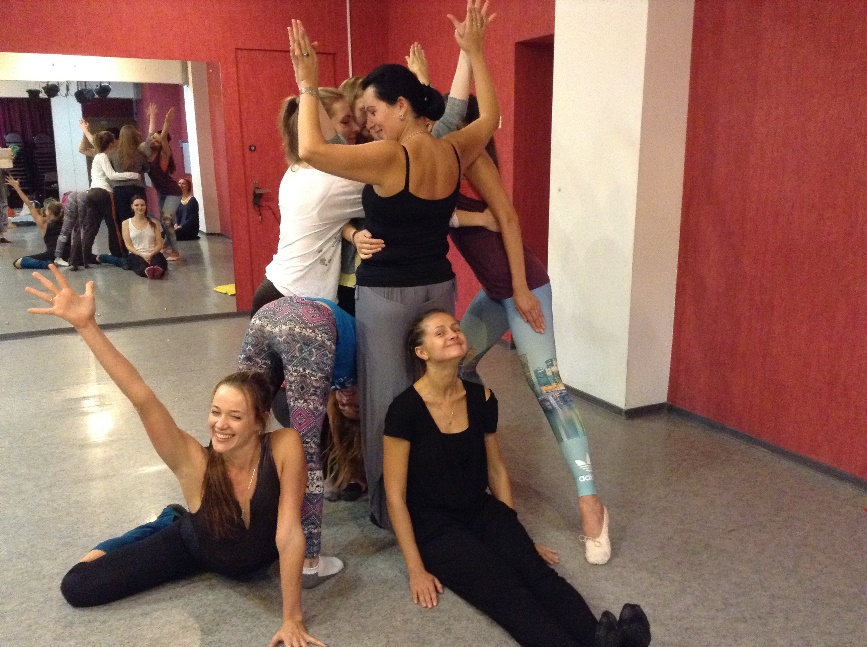 Курс знакомит с направлением Развивающего танца, его основными принципами и концепциями.Основываясь на концепциях целостности тела-сознания и экспериментального способа обучения, Развивающий танец создает условия для формирования нового мышления с опорой на законы развития тела и психики, актуализации телесного знания и творческого потенциала в персональном и профессиональном развитии.